Batoul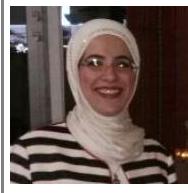 E-mail: batoul.369653@2freemail.com Marital Status: SingleHuman Resources Manager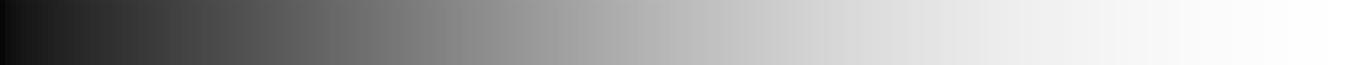 Career ObjectiveSeeking a highly dynamic, challenging management position in a well reputable and multinational organization where I can utilize my expertise to analyze the various HR issues in the company, thereby promoting the efficient functioning of the organization and enhancing human resources productivity with developing the strong professional team for company.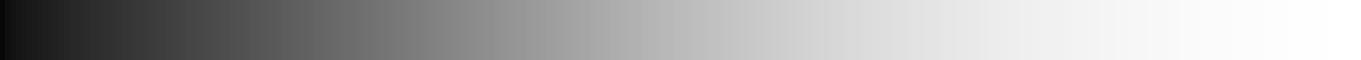 Core CompetenciesCulture AwarenessHuman  Resource planningRecruitment  and selectionStaff developmentEmployee RelationsCareer History2011 – Present Posta Plus Group - Kuwait(Posta Plus , Student Center , Ghazal insurance , Ghazal Express ,National Express)Human Resources ManagerDevise and Implementing  HR policies, procedures across the organization.Prepare the annual departmental budget, including manpower , training programs, operating expense and services, also monitor and control expenses of the approval budget.Administer regular salary and benefits industry surveys to ensure the company competitive position in the markets in terms of its pay scales and benefit schemes.Prepare the HR department's annual plan and ensure implementing  projects accordingly.Maintains the work structure by updating job requirements  and job descriptions for all positions.Administer Salary revision regularly; provide reports on employee benefits, salary structure, increments, and other benefits.Building  a development  plan for the employees.Devise and implement employee performance appraisal and report to the top management team on a regular basis and ensure their alignment to the corporate strategy.Instructs and advises managers and employees on HR policies and procedures.Maintains the staff handbook is comprehensive and up-to-date.Page 1 of 3BatoulE-mail: batoul.369653@2freemail.com Marital Status: SingleManage and review the recruitment activities to ensure qualified candidates are selected within the timeline.Identify areas that need attention and improvement  to implement  training programs  accordingly.Manage and implement staff survey to get realistic assessment of company to enhance the satisfaction all the time.Organize and direct all HR admin functionsEnsure payroll is completed accurately and to deadline.Manage the information held on the HR database to ensure it is updated in a timely and accurate manner.2010 – 2011	Commercial Real Estate company - Kuwait(Hotel Missoni)Human Resources CoordinatorPrepares job offers and employment  contracts.Handle the recruitment activities such as Receive applications; arrange tests, interview arrangement, and reference check.Monitors timesheets and documentation of sickness/absenteeism.Prepare all the administrative works related to issuing visa, residency, work permit, social security. And liaise with the representative.Prepares standard employee letters on request.Maintains an updated computerized and manual personal record for each employee.Ensure the Personnel Procedure is updated on regular bases.Issues passports as per issuing procedure.Receives incoming external and internal mail, personnel forms and issues to the relevant persons as appropriate.Coordinators with Department  heads regarding  any employee related matters.1998 – 2010	Human Soft and Human Investment Holding - Kuwait(New Horizons institute)Personnel and Administration OfficerAdministration CoordinatorPrepares all correspondence and letters accordingly to the procedure of the HR department.Maintain a good working relationship with all other teams within employee services ensuring a first class service is offered at all times.Welcomes new employees to the organization by conducting initial orientation and explain to t hem company policies, and procedures.Page 2 of 3BatoulE-mail: batoul.369653@2freemail.com Marital Status: SingleAssist in payroll preparation by providing relevant data (absences, overtime, and leaves).Co-ordinates with Liaison officer on all matters relating to residencies, official documents, visas.Processing all HR Admin related paperwork throughout the full employment cycle, from dealing with recruitment matters, new starter documentation and internal changes.Assists with processing of terminationsOpen new employee files and maintain  personnel records ensuring timely and accurate records.Handles purchase requisitions from various departments and preparing purchase orders.Education & CertificationsBachelor of Business Administration  – (AUH - USA)Mini MBA of HR Management  -  (IAATD - UK)Succession Plan certificate – Fleming GulfCompensation and Benefit – master class certificateCambridge  Business English courseBusiness Etiquette courseLeadership courseSuccessfully passed a prometric exam in “Mic rosoft Office User Specialist Master”GMAT ,Pearson VUE Test Administrator  certificate.Highlight of QualificationsResult OrientedExcellent positive inter-personnel skillsHighly  Flexible and good adaptabilityExcellent team playerExcellent organization skillsAble to tactful deal with difficult and sensitive situationsInfluencing, Persuading , Coaching, negotiating skillsPro-active and self motivatedCreative ThinkingPersonal informationDate of Birth: June 1978Nationality: SyriaPage 3 of 3